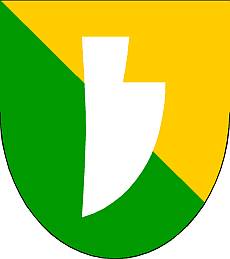 OBEC HORNÍ LODĚNICE, Horní Loděnice 114, 783 05,IČ:00849499                     tel./FAX: 585 042 041, email: ouhlodenice@cmail.cz, www.hornilodenice.czRozpočtové provizorium obce Horní LoděnicePravidla rozpočtového provizoriaObec Horní Loděnice bude do doby schválení rozpočtu na rok 2018 hospodařit podle těchto pravidel:1. Rozpočtové provizorium se stanoví ve výši 500 tis. Kč na běžné výdaje a 150 tis. Kč     na investiční výdaje na každý kalendářní měsíc.Schváleno zastupitelstvem obce Horní Loděnice dne 14.12.2017 usnesením č. 25/196.Platnost od 1.1.2018Zpracovala: Miroslava LónováSchválil: Gustav Repaň, starosta                    tel./FAX: 585 042 041, email: ouhlodenice@cmail.cz, www.hornilodenice.czRozpočtové provizorium obce Horní LoděnicePravidla rozpočtového provizoriaObec Horní Loděnice bude do doby schválení rozpočtu na rok 2018 hospodařit podle těchto pravidel:1. Rozpočtové provizorium se stanoví ve výši 500 tis. Kč na běžné výdaje a 150 tis. Kč     na investiční výdaje na každý kalendářní měsíc.Schváleno zastupitelstvem obce Horní Loděnice dne 14.12.2017 usnesením č. 25/196.Platnost od 1.1.2018Zpracovala: Miroslava LónováSchválil: Gustav Repaň, starosta